学生网上缴费操作说明1、进入学院网站 https://www.aqvtc.edu.cn  选择  财务网上缴费大厅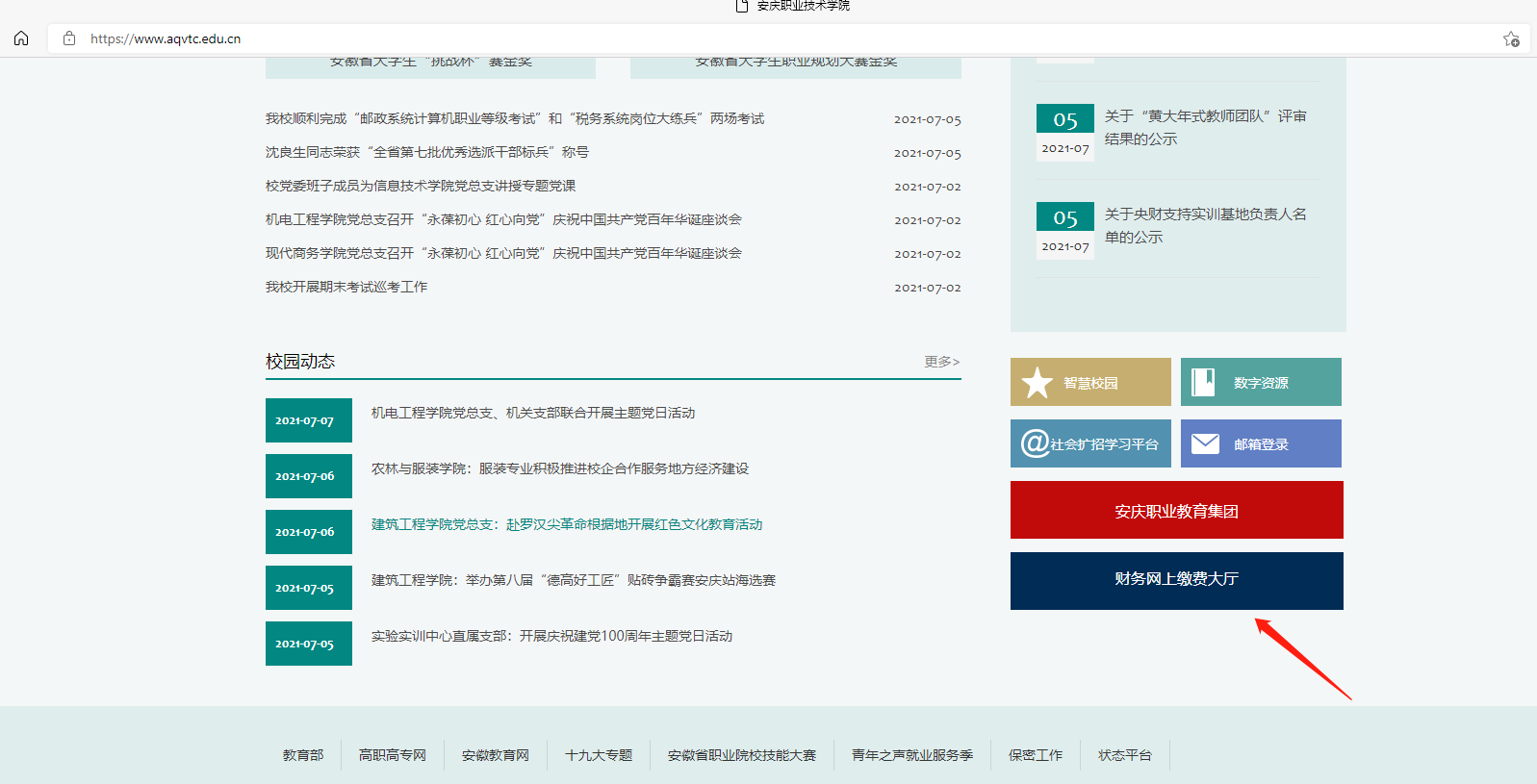 2、选择缴费通道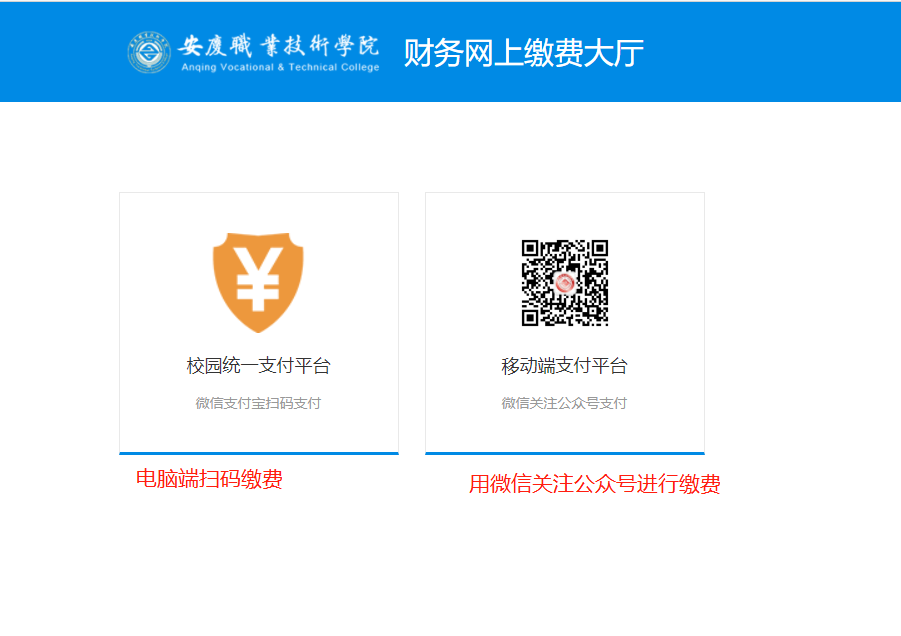 电脑端操作说明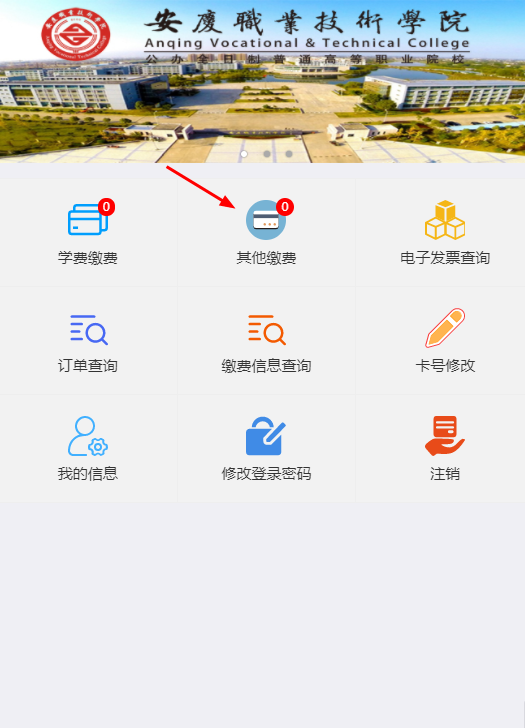 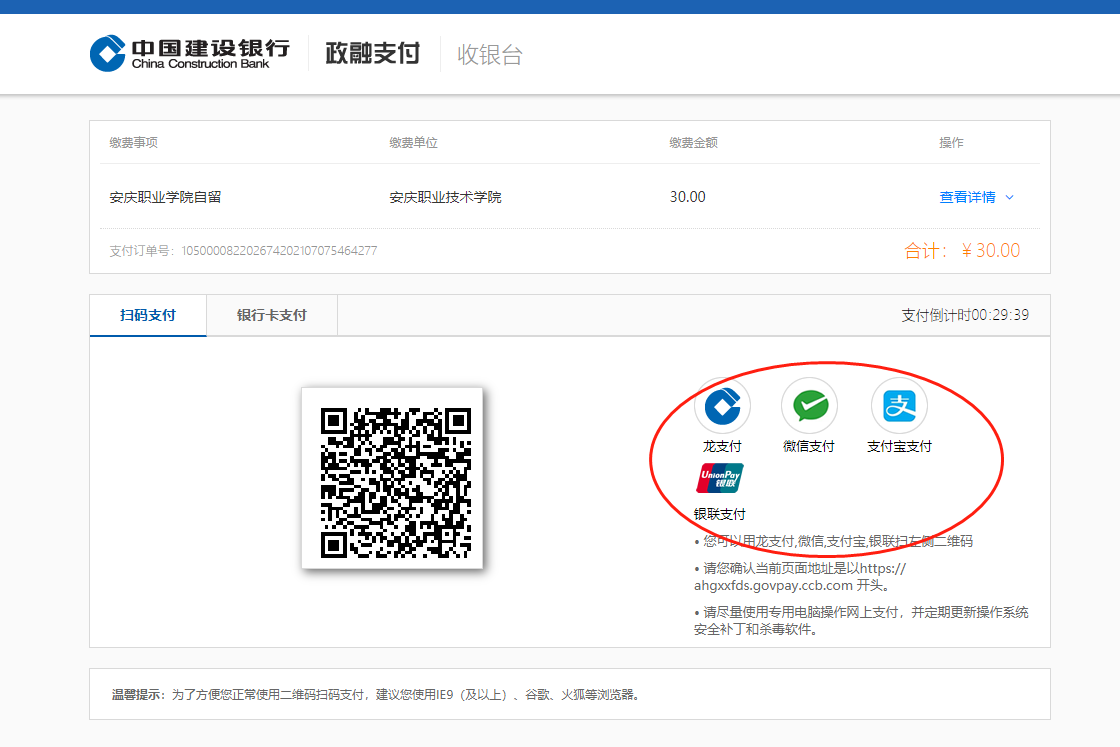 手机端扫码关注后，进入 安庆职业技术学院财务处公众号  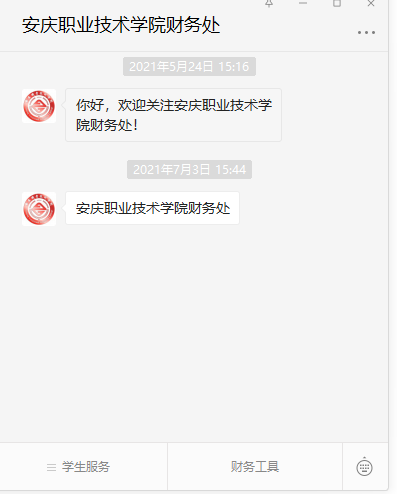 点击学生服务---缴费平台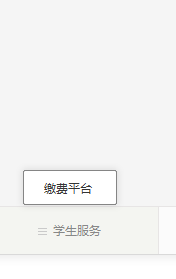 绑定后计入缴费页面，完成缴费注意事项： 报名费如果从个人卡或支付账号里面扣款成功，则不要再重复缴费，订单信息银行对完账后，会显示出来，自行下载电子发票即可。默认项目都选择，根据需要自己可以把不要的缴费项目勾选掉。